ANMELDUNGENfür den Pfarrkindergarten und für die Pfarrkindertagesstätte SachsenburgDie Anmeldewoche für 
das Jahr 2023/2024 
findet in der Woche 
vom 06.02. – 10.02.2023 statt.Wir bitten Sie, telefonisch einen Termin für die Anmeldung auszumachen. (0676/87725420) Wir freuen uns auf die Anmeldung Ihres Kindes!Viktoria Wölscher mit Team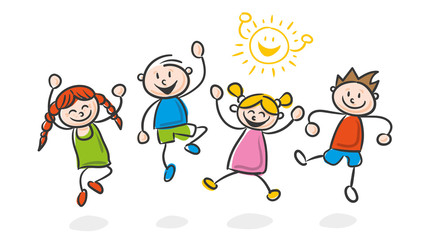 